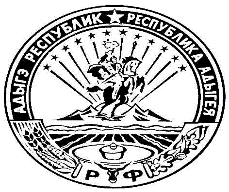 СОВЕТ НАРОДНЫХ ДЕПУТАТОВ МУНИЦИПАЛЬНОГО ОБРАЗОВАНИЯ «ТИМИРЯЗЕВСКОЕ СЕЛЬСКОЕ ПОСЕЛЕНИЕ»РФ, Республика Адыгея, 385746, п.Тимирязева, ул.Садовая, 14Р Е Ш Е Н И Е     От 31. 01.2020 года                   			                     	№ 103«О внесении изменений и дополнений в 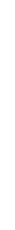 Решение Совета народных депутатов Муниципального образования «ТимирязевскоеСельское поселение» от 23.12.2019 № 98«О бюджете муниципального образования «Тимирязевское сельское поселение» на 2020 год И плановый период 2021-2022 годов» В соответствии со статьей 25 Устава муниципального образования «Тимирязевское сельское поселение», Совет народных депутатов муниципального образования «Тимирязевское сельское поселение» решил:Внести в Решение Совета народных депутатов муниципального образования «Тимирязевское сельское поселение» от 23.12.2019 № 98 «О бюджете муниципального образования «Тимирязевское сельское поселение» на 2020 год и плановый период 2021-2022 годов» следующие изменения и дополнения: В статье 1: В пункте 1 подпункт 1: число 11 247,52 тыс. руб. заменить числом           16 298,02 тыс. руб. общий объем доходов; В пункте 1 подпункт 2: число 11 197,49 тыс. руб. заменить числом 16 247,99 тыс. руб. общий объем расходов.2.  Приложения 2,3,4,5 изложить в новой редакции.3. Настоящее решение вступает в силу со дня его подписания.Председатель Совета народных депутатов МО «Тимирязевское сельское поселение» ____________________ Н.А. ДельновПриложение
к решению Совета народных депутатов муниципального образования «Тимирязевское сельское поселение» от 31.01.2020 г. №103Пояснительная запискак решению Совета народных депутатов «Тимирязевское сельское поселение» №103 от 31.01.2020 г.Настоящая пояснительная записка содержит информацию об основных подходах, применяемых при формировании доходной  и расходной частей бюджета муниципального образования «Тимирязевское сельское поселение» на 2020 год и плановый период 2021 - 2022 годов, на основании Устава муниципального образования «Тимирязевское сельское поселение» и  Федерального закона № 131-ФЗ от 06.10.2003 предлагается внести следующие изменения в решение Совета народных депутатов муниципального образования «Тимирязевское сельское поселение» 23.12.2019 № 98 «О бюджете муниципального образования «Тимирязевское сельское поселение» на 2020 год и плановый период 2021-2022 годов»Предлагается изменить план налоговых и неналоговых поступлений на:тыс.руб.Изменения, вносимые в структуру расходов бюджета муниципального образования «Тимирязевское сельское поселение» на основании изменения доходной части бюджета муниципального образования «Тимирязевское сельское поселение» на 2020 год за счет перераспределения доходов: тыс.рубДоходная часть Бюджета муниципального образования «Тимирязевское сельское поселение» на 2020 год увеличится на + 5050,50 тыс. руб. и составит 16 298,02 тыс. руб.  Расходная часть Бюджета муниципального образования «Тимирязевское сельское поселение» на 2020 год увеличится на + 5050,50 тыс. руб. и составит 16 247,99 тыс. руб.  Начальник финансового отдела                                                               Н.В.ОбразцоваВид доходаКБКИзменение ПояснениеСубсидии бюджетам сельских поселений на реализацию программ формирования современной городской среды76720225555100000150+ 5050,50Субсидии бюджетам сельских поселений на реализацию программ формирования современной городской средыИтого+ 5050,50НаименованиеРазд.ЦСВРИзменениеПримечаниеЖилищно-коммунальное хозяйство0500+ 5050,50Благоустройство0503 + 5050,50Мероприятия по благоустройству050364003 01990200+21,63+21,63 тыс. руб. – возникновение обязательствПрограммные мероприятия "Современная городская среда" Федер. и респ. Средства0503940F2 55550400+ 5050,50+ 5050,50 тыс. руб. субсидия на реализацию программ формирования современной городской среды. Федер. и респ. средстваПрограммные мероприятия "Современная городская среда" МБ0503940F2 55550400+561,16+561,16 тыс. руб. – средства на реализацию программ формирования современной городской среды. МБ.Программные мероприятия "Современная городская среда"050394000 L5550200- 582,79- 582,79 тыс. руб. – уточнение КБКНе программные мероприятия в рамках программы "Устойчивое развитие сельских территорий", местный бюджет050364003 L5761500-700,56-700,56 тыс. руб. – уточнение КБКПрограммные мероприятия в рамках программы "Устойчивое развитие сельских территорий", местный бюджет. Межбюджетный трансферт.050394006 L5761500+700,56+700,56 тыс. руб.  – средства на реализацию программы "Устойчивое развитие сельских территорий", местный бюджет. Межбюджетный трансферт.ИТОГО+ 5050,50